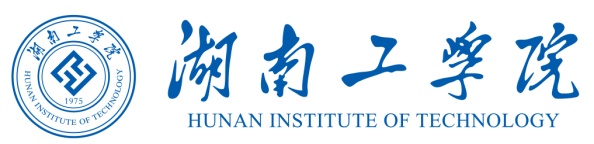 热烈欢迎湖南师范大学廖志坤副校长一行来我校交流指导地址：湖南省衡阳市珠晖区衡花路18号 湖南工学院　　  邮编：421002网址：http://www.hnit.edu.cn/　电话：0734-3452222    传真：0734-3452008时　　间2017年12月7日下午4:302017年12月7日下午4:30地　　点教学大楼12楼会议室教学大楼12楼会议室会议主题高校校友会筹备工作交流高校校友会筹备工作交流会议议程双方介绍参会人员2、就相关事宜交流、探讨双方介绍参会人员2、就相关事宜交流、探讨双方参会人员湖南师范大学湖南工学院双方参会人员副校长：             廖志坤校友总会秘书长：     杨  玲法学院院长：         肖北庚人事处副处长：       邓正付副校长：             曹执令副校长：             胡  穗人事处处长：         张  兴